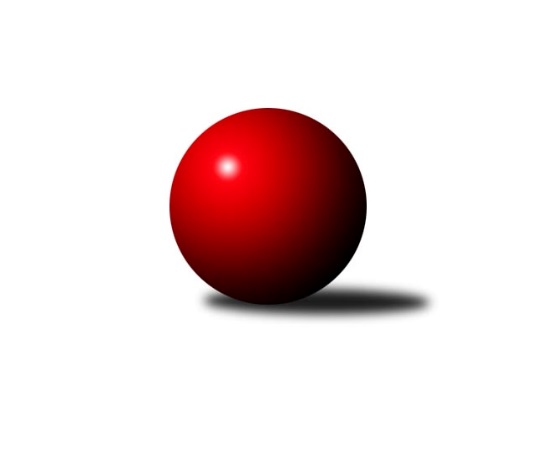 Č.16Ročník 2018/2019	20.5.2024 Krajská soutěž Vysočiny A 2018/2019Statistika 16. kolaTabulka družstev:		družstvo	záp	výh	rem	proh	skore	sety	průměr	body	plné	dorážka	chyby	1.	TJ Sl. Kamenice nad Lipou E	13	11	1	1	57.0 : 21.0 	(66.5 : 37.5)	1626	23	1134	492	33.7	2.	TJ Spartak Pelhřimov C	12	10	0	2	58.0 : 14.0 	(67.5 : 28.5)	1623	20	1150	473	24.1	3.	KK Slavoj Žirovnice C	12	9	1	2	48.0 : 24.0 	(60.0 : 36.0)	1627	19	1149	478	36.1	4.	TJ Sl. Kamenice nad Lipou C	12	6	1	5	38.0 : 34.0 	(47.0 : 49.0)	1524	13	1094	429	44.4	5.	TJ Sokol Cetoraz B	12	2	2	8	25.0 : 47.0 	(39.0 : 57.0)	1525	6	1081	444	45.5	6.	TJ Sl. Kamenice nad Lipou D	12	3	0	9	25.0 : 47.0 	(39.0 : 57.0)	1506	6	1078	428	48.9	7.	TJ Spartak Pelhřimov F	12	3	0	9	24.0 : 48.0 	(39.5 : 56.5)	1536	6	1095	440	48.7	8.	TJ Spartak Pelhřimov E	13	2	1	10	19.0 : 59.0 	(33.5 : 70.5)	1492	5	1071	421	52Tabulka doma:		družstvo	záp	výh	rem	proh	skore	sety	průměr	body	maximum	minimum	1.	TJ Sl. Kamenice nad Lipou E	6	6	0	0	30.0 : 6.0 	(31.0 : 17.0)	1685	12	1734	1629	2.	KK Slavoj Žirovnice C	7	5	1	1	29.0 : 13.0 	(37.0 : 19.0)	1612	11	1668	1566	3.	TJ Spartak Pelhřimov C	7	5	0	2	31.0 : 11.0 	(38.5 : 17.5)	1674	10	1820	1558	4.	TJ Sl. Kamenice nad Lipou C	5	4	0	1	22.0 : 8.0 	(25.5 : 14.5)	1647	8	1676	1586	5.	TJ Spartak Pelhřimov F	6	3	0	3	16.0 : 20.0 	(22.5 : 25.5)	1574	6	1674	1459	6.	TJ Sokol Cetoraz B	6	1	2	3	14.0 : 22.0 	(20.0 : 28.0)	1440	4	1506	1327	7.	TJ Spartak Pelhřimov E	7	2	0	5	13.0 : 29.0 	(21.0 : 35.0)	1467	4	1565	1378	8.	TJ Sl. Kamenice nad Lipou D	5	1	0	4	11.0 : 19.0 	(16.0 : 24.0)	1565	2	1623	1534Tabulka venku:		družstvo	záp	výh	rem	proh	skore	sety	průměr	body	maximum	minimum	1.	TJ Sl. Kamenice nad Lipou E	7	5	1	1	27.0 : 15.0 	(35.5 : 20.5)	1633	11	1744	1508	2.	TJ Spartak Pelhřimov C	5	5	0	0	27.0 : 3.0 	(29.0 : 11.0)	1631	10	1775	1508	3.	KK Slavoj Žirovnice C	5	4	0	1	19.0 : 11.0 	(23.0 : 17.0)	1635	8	1684	1581	4.	TJ Sl. Kamenice nad Lipou C	7	2	1	4	16.0 : 26.0 	(21.5 : 34.5)	1512	5	1594	1472	5.	TJ Sl. Kamenice nad Lipou D	7	2	0	5	14.0 : 28.0 	(23.0 : 33.0)	1500	4	1610	1451	6.	TJ Sokol Cetoraz B	6	1	0	5	11.0 : 25.0 	(19.0 : 29.0)	1553	2	1614	1455	7.	TJ Spartak Pelhřimov E	6	0	1	5	6.0 : 30.0 	(12.5 : 35.5)	1491	1	1552	1446	8.	TJ Spartak Pelhřimov F	6	0	0	6	8.0 : 28.0 	(17.0 : 31.0)	1530	0	1660	1462Tabulka podzimní části:		družstvo	záp	výh	rem	proh	skore	sety	průměr	body	doma	venku	1.	KK Slavoj Žirovnice C	7	6	1	0	33.0 : 9.0 	(39.0 : 17.0)	1651	13 	4 	1 	0 	2 	0 	0	2.	TJ Sl. Kamenice nad Lipou E	7	5	1	1	27.0 : 15.0 	(35.5 : 20.5)	1633	11 	0 	0 	0 	5 	1 	1	3.	TJ Spartak Pelhřimov C	7	5	0	2	31.0 : 11.0 	(35.5 : 20.5)	1581	10 	3 	0 	2 	2 	0 	0	4.	TJ Sl. Kamenice nad Lipou C	7	2	1	4	19.0 : 23.0 	(25.5 : 30.5)	1524	5 	1 	0 	1 	1 	1 	3	5.	TJ Sokol Cetoraz B	7	2	1	4	17.0 : 25.0 	(26.0 : 30.0)	1504	5 	1 	1 	3 	1 	0 	1	6.	TJ Spartak Pelhřimov F	7	2	0	5	15.0 : 27.0 	(23.5 : 32.5)	1517	4 	2 	0 	2 	0 	0 	3	7.	TJ Sl. Kamenice nad Lipou D	7	2	0	5	13.0 : 29.0 	(21.0 : 35.0)	1497	4 	0 	0 	1 	2 	0 	4	8.	TJ Spartak Pelhřimov E	7	2	0	5	13.0 : 29.0 	(18.0 : 38.0)	1471	4 	2 	0 	4 	0 	0 	1Tabulka jarní části:		družstvo	záp	výh	rem	proh	skore	sety	průměr	body	doma	venku	1.	TJ Sl. Kamenice nad Lipou E	6	6	0	0	30.0 : 6.0 	(31.0 : 17.0)	1685	12 	6 	0 	0 	0 	0 	0 	2.	TJ Spartak Pelhřimov C	5	5	0	0	27.0 : 3.0 	(32.0 : 8.0)	1680	10 	2 	0 	0 	3 	0 	0 	3.	TJ Sl. Kamenice nad Lipou C	5	4	0	1	19.0 : 11.0 	(21.5 : 18.5)	1628	8 	3 	0 	0 	1 	0 	1 	4.	KK Slavoj Žirovnice C	5	3	0	2	15.0 : 15.0 	(21.0 : 19.0)	1592	6 	1 	0 	1 	2 	0 	1 	5.	TJ Sl. Kamenice nad Lipou D	5	1	0	4	12.0 : 18.0 	(18.0 : 22.0)	1571	2 	1 	0 	3 	0 	0 	1 	6.	TJ Spartak Pelhřimov F	5	1	0	4	9.0 : 21.0 	(16.0 : 24.0)	1555	2 	1 	0 	1 	0 	0 	3 	7.	TJ Sokol Cetoraz B	5	0	1	4	8.0 : 22.0 	(13.0 : 27.0)	1540	1 	0 	1 	0 	0 	0 	4 	8.	TJ Spartak Pelhřimov E	6	0	1	5	6.0 : 30.0 	(15.5 : 32.5)	1500	1 	0 	0 	1 	0 	1 	4 Zisk bodů pro družstvo:		jméno hráče	družstvo	body	zápasy	v %	dílčí body	sety	v %	1.	Zdeňka Vytisková 	TJ Spartak Pelhřimov C 	12	/	13	(92%)	20	/	26	(77%)	2.	Karel Pecha 	TJ Spartak Pelhřimov C 	11	/	12	(92%)	18	/	24	(75%)	3.	Ludmila Landkamerová 	-- volný los -- 	11	/	14	(79%)	19	/	28	(68%)	4.	Jan Pošusta 	TJ Sokol Cetoraz B 	9	/	9	(100%)	14.5	/	18	(81%)	5.	Stanislav Kropáček 	TJ Spartak Pelhřimov C 	9	/	10	(90%)	15.5	/	20	(78%)	6.	Stanislav Šafránek 	KK Slavoj Žirovnice C 	9	/	11	(82%)	17	/	22	(77%)	7.	Pavel Šindelář 	TJ Sl. Kamenice nad Lipou E 	9	/	13	(69%)	19.5	/	26	(75%)	8.	Jiří Rychtařík 	TJ Sl. Kamenice nad Lipou D 	8.5	/	12	(71%)	13.5	/	24	(56%)	9.	Kamila Jirsová 	TJ Sl. Kamenice nad Lipou C 	8	/	10	(80%)	15	/	20	(75%)	10.	Alena Izsofová 	KK Slavoj Žirovnice C 	8	/	13	(62%)	15	/	26	(58%)	11.	Ondřej Votápek 	TJ Sl. Kamenice nad Lipou D 	8	/	13	(62%)	14.5	/	26	(56%)	12.	Vítězslav Kovář 	-- volný los -- 	8	/	13	(62%)	13	/	26	(50%)	13.	Jaroslav Vácha 	-- volný los -- 	7.5	/	14	(54%)	15.5	/	28	(55%)	14.	Otakar Rataj 	KK Slavoj Žirovnice C 	7	/	12	(58%)	15	/	24	(63%)	15.	Milan Kalivoda 	-- volný los -- 	7	/	13	(54%)	14	/	26	(54%)	16.	Milan Podhradský 	TJ Sl. Kamenice nad Lipou E 	6	/	6	(100%)	11	/	12	(92%)	17.	Irena Machyánová 	TJ Spartak Pelhřimov E 	6	/	7	(86%)	8	/	14	(57%)	18.	František Housa 	KK Slavoj Žirovnice C 	6	/	11	(55%)	13	/	22	(59%)	19.	Oldřich Kubů 	TJ Spartak Pelhřimov C 	5	/	8	(63%)	9	/	16	(56%)	20.	David Schober ml.	TJ Sl. Kamenice nad Lipou C 	5	/	9	(56%)	10.5	/	18	(58%)	21.	Josef Vančík 	TJ Sl. Kamenice nad Lipou E 	5	/	9	(56%)	9	/	18	(50%)	22.	Jan Švarc 	TJ Sl. Kamenice nad Lipou E 	5	/	10	(50%)	8	/	20	(40%)	23.	Darja Novotná 	TJ Sl. Kamenice nad Lipou C 	5	/	11	(45%)	12	/	22	(55%)	24.	Adam Rychtařík 	TJ Sl. Kamenice nad Lipou E 	4	/	4	(100%)	8	/	8	(100%)	25.	Filip Schober 	TJ Sl. Kamenice nad Lipou C 	4	/	4	(100%)	5	/	8	(63%)	26.	Kateřina Kohoutová 	TJ Spartak Pelhřimov F 	4	/	7	(57%)	7.5	/	14	(54%)	27.	Filip Tejrovský 	TJ Sokol Cetoraz B 	4	/	8	(50%)	8	/	16	(50%)	28.	Igor Vrubel 	TJ Spartak Pelhřimov C 	4	/	10	(40%)	10.5	/	20	(53%)	29.	Radek David 	TJ Spartak Pelhřimov F 	3	/	6	(50%)	6	/	12	(50%)	30.	Michal Zeman 	TJ Sokol Cetoraz B 	3	/	6	(50%)	6	/	12	(50%)	31.	David Fára 	TJ Sl. Kamenice nad Lipou D 	3	/	7	(43%)	5	/	14	(36%)	32.	Pavel Vodička 	TJ Sl. Kamenice nad Lipou C 	3	/	7	(43%)	4	/	14	(29%)	33.	Václav Rychtařík st.	TJ Sl. Kamenice nad Lipou E 	3	/	8	(38%)	9	/	16	(56%)	34.	David Schober st.	TJ Sl. Kamenice nad Lipou C 	3	/	8	(38%)	7	/	16	(44%)	35.	Petr Kejval 	KK Slavoj Žirovnice C 	3	/	9	(33%)	8	/	18	(44%)	36.	Lukáš Bambula 	TJ Spartak Pelhřimov F 	3	/	10	(30%)	8	/	20	(40%)	37.	Václav Brávek 	TJ Sokol Cetoraz B 	3	/	12	(25%)	7	/	24	(29%)	38.	Josef Bulíček 	TJ Spartak Pelhřimov C 	2	/	2	(100%)	4	/	4	(100%)	39.	Nikola Kučerová 	TJ Spartak Pelhřimov F 	2	/	3	(67%)	4	/	6	(67%)	40.	Mirka Sochová 	TJ Sl. Kamenice nad Lipou E 	2	/	4	(50%)	4	/	8	(50%)	41.	Martin Zich 	TJ Sokol Cetoraz B 	2	/	4	(50%)	4	/	8	(50%)	42.	Aleš Pokorný 	TJ Spartak Pelhřimov E 	2	/	5	(40%)	4	/	10	(40%)	43.	Jiří Slanina 	TJ Spartak Pelhřimov F 	2	/	7	(29%)	4	/	14	(29%)	44.	Ondřej Kohout 	TJ Spartak Pelhřimov F 	2	/	8	(25%)	7	/	16	(44%)	45.	Kateřina Kucírková 	TJ Spartak Pelhřimov E 	2	/	8	(25%)	6	/	16	(38%)	46.	Jiří Poduška 	TJ Spartak Pelhřimov E 	2	/	13	(15%)	8	/	26	(31%)	47.	Josef Melich 	TJ Sokol Cetoraz B 	1	/	1	(100%)	1	/	2	(50%)	48.	Jan Vintr 	-- volný los -- 	1	/	1	(100%)	1	/	2	(50%)	49.	Kamil Vaněk 	TJ Spartak Pelhřimov F 	1	/	1	(100%)	1	/	2	(50%)	50.	Petra Schoberová 	TJ Sl. Kamenice nad Lipou C 	1	/	4	(25%)	4	/	8	(50%)	51.	Pavel Vazač 	TJ Spartak Pelhřimov E 	1	/	5	(20%)	3.5	/	10	(35%)	52.	Jitka Mrázková 	TJ Sl. Kamenice nad Lipou D 	1	/	5	(20%)	2	/	10	(20%)	53.	Jiří Buzek 	TJ Sl. Kamenice nad Lipou D 	1	/	7	(14%)	4	/	14	(29%)	54.	Pavel Rysl 	TJ Spartak Pelhřimov E 	1	/	8	(13%)	3	/	16	(19%)	55.	Pavel Míka 	TJ Sokol Cetoraz B 	0	/	1	(0%)	0	/	2	(0%)	56.	 	 	0	/	1	(0%)	0	/	2	(0%)	57.	Jaroslav Šefl 	TJ Sl. Kamenice nad Lipou C 	0	/	1	(0%)	0	/	2	(0%)	58.	Kateřina Křížová 	TJ Sokol Cetoraz B 	0	/	2	(0%)	1	/	4	(25%)	59.	Pavel Vaníček 	TJ Sl. Kamenice nad Lipou D 	0	/	2	(0%)	1	/	4	(25%)	60.	Patrik Procházka 	TJ Spartak Pelhřimov F 	0	/	3	(0%)	2	/	6	(33%)	61.	Vojtěch Koch 	TJ Spartak Pelhřimov F 	0	/	3	(0%)	2	/	6	(33%)	62.	Jiří Pelíšek 	TJ Sl. Kamenice nad Lipou D 	0	/	3	(0%)	1	/	6	(17%)	63.	Jaroslav Nocar 	TJ Sokol Cetoraz B 	0	/	3	(0%)	1	/	6	(17%)	64.	Luboš Novotný 	TJ Sokol Cetoraz B 	0	/	5	(0%)	1	/	10	(10%)	65.	Iva Holasova 	TJ Sl. Kamenice nad Lipou D 	0	/	5	(0%)	1	/	10	(10%)	66.	Jan Novotný 	TJ Sokol Cetoraz B 	0	/	5	(0%)	1	/	10	(10%)	67.	Andrea Dvořáková 	TJ Spartak Pelhřimov E 	0	/	10	(0%)	1	/	20	(5%)Průměry na kuželnách:		kuželna	průměr	plné	dorážka	chyby	výkon na hráče	1.	Kamenice, 1-4	1615	1140	475	42.8	(404.0)	2.	Pelhřimov, 1-4	1595	1123	471	40.0	(398.8)	3.	Žirovnice, 1-4	1580	1123	457	37.2	(395.2)	4.	TJ Sokol Cetoraz, 1-2	1462	1044	418	41.4	(365.7)	5.	- volno -, 1-4	0	0	0	0.0	(0.0)Nejlepší výkony na kuželnách:Kamenice, 1-4TJ Sl. Kamenice nad Lipou E	1734	11. kolo	Filip Schober 	TJ Sl. Kamenice nad Lipou C	476	10. koloTJ Sl. Kamenice nad Lipou E	1723	10. kolo	Pavel Šindelář 	TJ Sl. Kamenice nad Lipou E	475	2. koloTJ Sl. Kamenice nad Lipou E	1723	6. kolo	Pavel Šindelář 	TJ Sl. Kamenice nad Lipou E	473	6. koloTJ Sl. Kamenice nad Lipou E	1720	2. kolo	Milan Podhradský 	TJ Sl. Kamenice nad Lipou E	471	12. koloTJ Sl. Kamenice nad Lipou E	1685	14. kolo	Milan Podhradský 	TJ Sl. Kamenice nad Lipou E	467	10. koloTJ Sl. Kamenice nad Lipou C	1682	15. kolo	Adam Rychtařík 	TJ Sl. Kamenice nad Lipou E	466	6. koloTJ Sl. Kamenice nad Lipou C	1676	6. kolo	Alena Izsofová 	KK Slavoj Žirovnice C	461	10. koloTJ Sl. Kamenice nad Lipou E	1673	16. kolo	Kamila Jirsová 	TJ Sl. Kamenice nad Lipou C	460	13. koloTJ Sl. Kamenice nad Lipou C	1673	10. kolo	Milan Podhradský 	TJ Sl. Kamenice nad Lipou E	460	11. koloTJ Spartak Pelhřimov C	1668	13. kolo	Pavel Šindelář 	TJ Sl. Kamenice nad Lipou E	454	11. koloPelhřimov, 1-4TJ Spartak Pelhřimov C	1820	5. kolo	Stanislav Kropáček 	TJ Spartak Pelhřimov C	500	5. koloTJ Spartak Pelhřimov C	1775	15. kolo	Adam Rychtařík 	TJ Sl. Kamenice nad Lipou E	491	3. koloTJ Spartak Pelhřimov C	1749	10. kolo	Pavel Šindelář 	TJ Sl. Kamenice nad Lipou E	481	8. koloTJ Sl. Kamenice nad Lipou E	1744	3. kolo	Milan Kalivoda 	-- volný los --	462	8. kolo-- volný los --	1740	6. kolo	Ludmila Landkamerová 	-- volný los --	461	6. koloTJ Spartak Pelhřimov C	1733	12. kolo	Milan Kalivoda 	-- volný los --	460	1. kolo-- volný los --	1714	1. kolo	Kateřina Kohoutová 	TJ Spartak Pelhřimov F	458	6. koloTJ Spartak Pelhřimov C	1706	14. kolo	Zdeňka Vytisková 	TJ Spartak Pelhřimov C	458	15. kolo-- volný los --	1699	8. kolo	Milan Kalivoda 	-- volný los --	457	6. koloTJ Spartak Pelhřimov C	1694	9. kolo	Karel Pecha 	TJ Spartak Pelhřimov C	456	10. koloŽirovnice, 1-4KK Slavoj Žirovnice C	1668	3. kolo	Adam Rychtařík 	TJ Sl. Kamenice nad Lipou E	468	9. kolo-- volný los --	1662	2. kolo	Otakar Rataj 	KK Slavoj Žirovnice C	440	3. koloKK Slavoj Žirovnice C	1648	5. kolo	Stanislav Šafránek 	KK Slavoj Žirovnice C	439	3. koloKK Slavoj Žirovnice C	1638	8. kolo	Stanislav Kropáček 	TJ Spartak Pelhřimov C	435	11. koloTJ Spartak Pelhřimov C	1634	11. kolo	Otakar Rataj 	KK Slavoj Žirovnice C	434	4. koloTJ Sl. Kamenice nad Lipou E	1627	9. kolo	Stanislav Šafránek 	KK Slavoj Žirovnice C	433	4. koloKK Slavoj Žirovnice C	1601	4. kolo	Ludmila Landkamerová 	-- volný los --	433	2. koloKK Slavoj Žirovnice C	1596	2. kolo	Alena Izsofová 	KK Slavoj Žirovnice C	431	11. koloKK Slavoj Žirovnice C	1595	9. kolo	Milan Kalivoda 	-- volný los --	430	2. koloKK Slavoj Žirovnice C	1567	16. kolo	Stanislav Šafránek 	KK Slavoj Žirovnice C	428	5. koloTJ Sokol Cetoraz, 1-2KK Slavoj Žirovnice C	1545	13. kolo	Jan Pošusta 	TJ Sokol Cetoraz B	430	2. kolo-- volný los --	1525	4. kolo	Martin Zich 	TJ Sokol Cetoraz B	409	9. koloTJ Spartak Pelhřimov C	1508	2. kolo	Adam Rychtařík 	TJ Sl. Kamenice nad Lipou E	404	1. koloTJ Sl. Kamenice nad Lipou E	1508	1. kolo	Otakar Rataj 	KK Slavoj Žirovnice C	401	13. koloTJ Sokol Cetoraz B	1506	2. kolo	Karel Pecha 	TJ Spartak Pelhřimov C	400	2. koloTJ Sokol Cetoraz B	1489	7. kolo	Jan Pošusta 	TJ Sokol Cetoraz B	398	16. koloTJ Sl. Kamenice nad Lipou C	1473	9. kolo	Pavel Rysl 	TJ Spartak Pelhřimov E	396	16. koloTJ Spartak Pelhřimov E	1472	16. kolo	Alena Izsofová 	KK Slavoj Žirovnice C	396	13. koloTJ Sokol Cetoraz B	1472	16. kolo	Vítězslav Kovář 	-- volný los --	390	4. koloTJ Spartak Pelhřimov F	1462	7. kolo	Václav Rychtařík st.	TJ Sl. Kamenice nad Lipou E	389	1. kolo- volno -, 1-4Četnost výsledků:	6.0 : 0.0	10x	5.0 : 1.0	15x	4.5 : 1.5	1x	4.0 : 2.0	9x	3.0 : 3.0	3x	2.0 : 4.0	6x	1.0 : 5.0	14x	0.0 : 6.0	6x